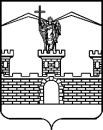 АДМИНИСТРАЦИЯ ЛАБИНСКОГО ГОРОДСКОГО ПОСЕЛЕНИЯЛАБИНСКОГО РАЙОНАП О С Т А Н О В Л Е Н И Еот 01.03.2019											     № 231г. ЛабинскОб утверждении предварительного перечня общественных территорий, подлежащих благоустройству в первоочередном порядке в 2018 – 2022 годахВ соответствии с решением Совета администрации Лабинского городского   поселения Лабинского района от 25 января 2018 года № 262/66 «О внесении изменений в решение Совета Лабинского городского поселения Лабинского   района от 28 декабря 2017 года № 253/65 «Об утверждении Порядка организации и проведения голосования по отбору общественных территорий, подлежащих благоустройству в первоочередном порядке» и согласно протоколу общественной комиссии по обеспечению реализации программы «Формирование современной городской среды» на 2018-2022 годы                                   от 1 марта 2019 года № 2 п о с т а н о в л я ю:1.	Утвердить предварительный перечень общественных территорий, подлежащих благоустройству в первоочередном порядке в 2018 – 2022 годах:1)	зона отдыха по ул. Сочинская, 14;2)	сквер по ул. Турчанинова между ул. Огородная и ул. Красина;3)	зона отдыха в районе жилого дома по ул. Светлая, 27.2.	Отделу архитектуры, градостроительства и развития инфраструктуры администрации Лабинского городского поселения Лабинского района (Папилов):1)	предварительный перечень общественных территорий                             разместить на официальном сайте администрации Лабинского городского поселения Лабинского района http://www.labinsk-city.ru в информационно-телекоммуникационной сети «Интернет» и опубликовать                         на сайте «Лабинск-официальный» по адресу: http://лабинск-официальный.рф;2)	разработать дизайн-проекты включенных в предварительный перечень общественных территорий не позднее 7 марта 2019 года;3)	обеспечить не позднее 7 марта 2019 года опубликование в средствах массовой информации дизайн-проектов благоустройства общественных территорий, включающих, в том числе описание предлагаемых мероприятий по благоустройству, в целях ознакомления с ними всех заинтересованных лиц в течение 15 календарных дней. 3.	Отделу делопроизводства администрации (Переходько) настоящее постановление разместить на официальном сайте администрации Лабинского городского поселения Лабинского района http://www.labinsk-city.ru в информационно-телекоммуникационной сети «Интернет» и опубликовать на сайте «Лабинск-официальный» по адресу: http://лабинск-официальный.рф.4.	Контроль за выполнением настоящего постановления возложить на заместителя главы администрации Лабинского городского поселения Лабинского района (вопросы жилищно – коммунального хозяйства, чрезвычайных ситуаций и благоустройства) С.В. Шеремет. 5.	Настоящее постановление вступает в силу со дня его опубликования.Глава администрацииЛабинского городского поселения					            А.Н. Курганов